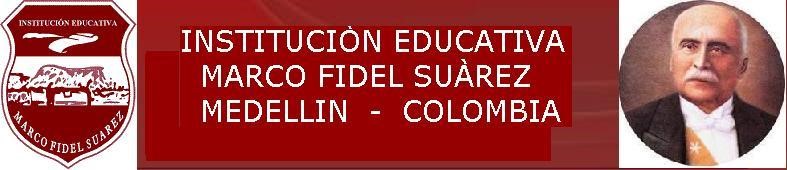 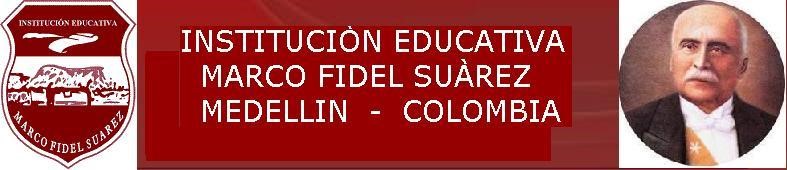 AREA: 			ÉTICA Y VALORES GRADO: 		SEGUNDOOBJETIVO DEL GRADO: 	Identificar los intereses comunes que unen a las personas alrededor de diferentes grupos sociales y en sus relaciones con el entorno para la creación de una identidad humana.AREA: 			ÉTICA Y VALORES GRADO: 		SEGUNDOOBJETIVO DEL GRADO: Identificar los intereses comunes que unen a las personas alrededor de diferentes grupos sociales y en sus relaciones con el entorno para la creación de una identidad humana.AREA: 			ÉTICA Y VALORES GRADO: 		SEGUNDOOBJETIVO DEL GRADO: Identificar los intereses comunes que unen a las personas alrededor de diferentes grupos sociales y en sus relaciones con el entorno para la creación de una identidad humana.AREA: 			ÉTICA Y VALORES GRADO: 		SEGUNDOOBJETIVO DEL GRADO: Identificar los intereses comunes que unen a las personas alrededor de diferentes grupos sociales y en sus relaciones con el entorno para la creación de una identidad humana.PERÍODO: 	1INTENSIDAD HORARIA: 10 horas N° DE SEMANAS: 10PREGUNTA PROBLEMATIZADORA¿Cuáles son los acuerdos y normas que facilitan la sana convivencia escolar?EJES CURRICULARESNoción de normaImportancia de los deberes y derechos dentro de la sociedad. Manual de convivencia: Normas de convivencia, deberes y derechos de los niños. Convivencia armónica a partir del respeto y la valoración de las diferencias, para generar personas tolerantes y pacíficas.COMPETENCIAS: habilidades y capacidades que el estudiante debe desarrollarAutonomía, axiología, desarrollo del pensamiento crítico y reflexivo, autorrealización del proyecto de vida, desarrollo de las relaciones interpersonales, desarrollo de la creatividad, competencias ciudadanas.ESTANDARESReconozco la importancia de la construcción de acuerdos básicos sobre normas para el logro de metas comunes en la vida familiar y escolar.Identifico la noción de norma, Deberes y derechos de los niños, Manual de convivencia, deberes como alumno.DERECHOS BÁSICOS DE APRENDIZAJEReconoce la importancia de los valores básicos de convivencia ciudadana.Reconoce los derechos y deberes de los niños y las niñas en la construcción de normas que facilitan la convivencia. Reconoce el Manual de convivencia institucional como instrumento que ayuda al entendimiento de las normas necesarias para vivir en armonía. MATRIZ DE REFERECIACOMPONENTE PRAGMÁTICO Da cuenta de las estrategias discursivas pertinentes y adecuadas al propósito de producción de un texto, en una situación de comunicación particular.Prevé el rol que debe cumplir como enunciador, el propósito y el posible enunciatario del texto, atendiendo a las necesidades de la situación comunicativa.Reconoce elementos implícitos de la situación comunicativa del texto.Reconoce información explícita de la situación de comunicación.COMPONENTE SEMÁNTICO Comprende los mecanismos de uso y control que permiten regular el desarrollo de un tema en un texto, dada la situación de comunicación particular.Da cuenta de las ideas, tópicos o líneas de desarrollo que debe seguir un texto, de acuerdo al tema propuesto en la situación de comunicación.COMPONENTE SINTÁCTICO Prevé el plan textual.INDICADORES DE DESEMPEÑOReconocimiento de la importancia de construir acuerdos básicos y normas claras para alcanzar metas comunes en la vida familiar y escolar.Identificación de las normas establecidas dentro del manual de convivencia institucional. Reconocimiento de los derechos y deberes de los niños y las niñas en el ámbito familiar, escolar y social.CONTENIDOSManual de convivenciaDeberes y derechos de los padres y de los hijos.La normaLos acuerdos.EDUCACIÓN FINANCIERA: importancia del ahorro colectivo involucrando todos los miembros de la familia.CONCEPTUALCONCEPTUALPROCEDIMENTALACTITUDINALACTITUDINALIdentificación del manual de convivencia de la institución y su función.Comparación de las normas establecidas en el hogar y las normas de la institución.Identificación del manual de convivencia de la institución y su función.Comparación de las normas establecidas en el hogar y las normas de la institución.Diferenciación entre acuerdo y norma.Representación sobre los deberes y derechos de los padres y de los hijos. Conversación sobre los deberes y derechos en la escuela a partir del manual de convivencia.Muestra actitudes positivas en sus relaciones con el otro.Cumple con las normas de la Institución.Respeta y obedece a sus padres.Muestra actitudes positivas en sus relaciones con el otro.Cumple con las normas de la Institución.Respeta y obedece a sus padres.METODOLOGIAMETODOLOGIARECURSOSACTIVIDADESACTIVIDADESA partir de una temática dada, se trabajarán con reflexiones, lecturas, imágenes, noticias y sobres situaciones concretas de su vida cotidiana, promoviendo en los estudiantes aprendizajes significativos para que expresen sus opiniones, propongan alternativas de solución a situaciones de conflicto escolar, familiar y social.A partir de una temática dada, se trabajarán con reflexiones, lecturas, imágenes, noticias y sobres situaciones concretas de su vida cotidiana, promoviendo en los estudiantes aprendizajes significativos para que expresen sus opiniones, propongan alternativas de solución a situaciones de conflicto escolar, familiar y social.Humano, Fotocopias, sala de internet, carteleras y murales, textos de bibliobanco, folletos de reflexión, medios de comunicación.Dinámicas, lecturas reflexivas, videos, dramatizaciones, juegos de roles, representaciones con títeres. Dinámicas, lecturas reflexivas, videos, dramatizaciones, juegos de roles, representaciones con títeres. EVALUACIÓNEVALUACIÓNEVALUACIÓNEVALUACIÓNEVALUACIÓNCRITERIOPROCESOPROCESOPROCESOFRECUENCIAPlanteamiento de problemas:Exploración de significados:Aprendizaje en equipos y trabajo colaborativoLecturas dirigidas, Presentación de situaciones cotidianas.Lluvia de ideas, ampliación de vocabularios.Organizar grupos con características particulares que necesite apoyo.Lecturas narrativas, reflexivas, socio dramas, videos.Se parte de preguntas o situaciones problemáticas procedentes de la vida cotidiana que posibilitan desarrollar la capacidad de reflexión individual y grupal. Escuchar con atención a los estudiantes, orientando el desarrollo de sus ideas y hacer uso extensivo y reflexivo de sus conocimientos previos.Actividades que requiera el trabajo en equipo, aplicando lo visto con las funciones, responsabilidades y metas que deben asumir.Lecturas dirigidas, Presentación de situaciones cotidianas.Lluvia de ideas, ampliación de vocabularios.Organizar grupos con características particulares que necesite apoyo.Lecturas narrativas, reflexivas, socio dramas, videos.Se parte de preguntas o situaciones problemáticas procedentes de la vida cotidiana que posibilitan desarrollar la capacidad de reflexión individual y grupal. Escuchar con atención a los estudiantes, orientando el desarrollo de sus ideas y hacer uso extensivo y reflexivo de sus conocimientos previos.Actividades que requiera el trabajo en equipo, aplicando lo visto con las funciones, responsabilidades y metas que deben asumir.Lecturas dirigidas, Presentación de situaciones cotidianas.Lluvia de ideas, ampliación de vocabularios.Organizar grupos con características particulares que necesite apoyo.Lecturas narrativas, reflexivas, socio dramas, videos.Se parte de preguntas o situaciones problemáticas procedentes de la vida cotidiana que posibilitan desarrollar la capacidad de reflexión individual y grupal. Escuchar con atención a los estudiantes, orientando el desarrollo de sus ideas y hacer uso extensivo y reflexivo de sus conocimientos previos.Actividades que requiera el trabajo en equipo, aplicando lo visto con las funciones, responsabilidades y metas que deben asumir.Una vez a la semana. Permanentemente en cada clase.Dos veces al mes. PLANES DE APOYOPLANES DE APOYOPLANES DE APOYOPLANES DE APOYOPLANES DE APOYONIVELACIÓNAPOYOSUPERACIÓNEmpalme entre los temas trabajado anteriormente y en la nueva semana.Prueba donde se diagnostica el nivel de conocimiento del alumno. Trabajo colaborativo. Presentación de maquetas. Elaboración de talleres reflexivos apoyados con películas o canciones. Actualización del cuaderno.Lecturas guiadas con base en preguntas y reflexiones. Padrino para los estudiantes que lo requieran. Actualización del cuaderno.Presentación de todas las actividades que dejo pendiente o que no realizó durante el período escolar.Profundización de temas planteados en el área.ADECUACIONES CURRICULARES: actividades personalizadas de acuerdo a la necesidad del estudiante.OBSERVACIONES:PERÍODO: 	2INTENSIDAD HORARIA: 10 horasN° DE SEMANAS: 10PREGUNTA PROBLEMATIZADORA¿Quién soy yo y como puedo asumir mis propias responsabilidades?EJES CURRICULARESConocimiento de la importancia del valor del respeto. Reconoce diferentes valores en la interacción con los demás. Reconoce la diversidad entre pares. COMPETENCIAS: habilidades y capacidades que el estudiante debe desarrollar.Autonomía, axiología, desarrollo del pensamiento crítico y reflexivo, autorrealización del proyecto de vida, desarrollo de las relaciones interpersonales, desarrollo de la creatividad, competencias ciudadanas.ESTANDARES:Acepta el valor del respeto como base fundamental en sus relaciones. Asume actitud de respeto consigo mismo con el otro y con el entorno.DERECHOS BÁSICOS DE APRENDIZAJE Reconoce la importancia de los valores básicos de convivencia ciudadana.Reconoce los derechos y deberes de los niños y las niñas en la construcción de normas que facilitan la convivencia. Reconoce el Manual de convivencia institucional como instrumento que ayuda al entendimiento de las normas necesarias para vivir en armonía. MATRIZ DE REFERECIACOMPONENTE PRAGMÁTICO Da cuenta de las estrategias discursivas pertinentes y adecuadas al propósito de producción de un texto, en una situación de comunicación particular.Prevé el rol que debe cumplir como enunciador, el propósito y el posible enunciatario del texto, atendiendo a las necesidades de la situación comunicativa.Reconoce elementos implícitos de la situación comunicativa del texto.Reconoce información explícita de la situación de comunicación.COMPONENTE SEMÁNTICO Comprende los mecanismos de uso y control que permiten regular el desarrollo de un tema en un texto, dada la situación de comunicación particular.Da cuenta de las ideas, tópicos o líneas de desarrollo que debe seguir un texto, de acuerdo al tema propuesto en la situación de comunicación.COMPONENTE SINTÁCTICO Prevé el plan textual.INDICADORES DE DESEMPEÑOAceptación del valor del respeto como base fundamental en sus relaciones interpersonales. Manifestación de la autoestima a través de su comportamiento y el cuidado del cuerpo.Identificación de las relaciones de respeto consigo mismo y con los demás.CONTENIDOSMe valoro y me respetoValoro y respeto al otro y el entornoEl valor de la cooperaciónCONCEPTUALCONCEPTUALPROCEDIMENTALACTITUDINALACTITUDINALConocimiento de la importancia de valorar al adulto.Identificación la importancia de valorar su colegioConocimiento de la importancia de valorar al adulto.Identificación la importancia de valorar su colegioConstrucción del concepto de respeto a través de análisis de casos. Dramatización de situaciones o hechos de la vida cotidiana donde se reflejan actitudes del adulto en juego de roll. Representación de actividades donde se evidencia sentido de pertenencia hacia su colegio.Muestra actitudes de respeto en las relaciones con el otro.Manifiesta a través de sus actos el valor de la cooperación con el otro. Admira y respeta al adulto.Cuida los espacios escolares para la convivencia y el aprendizaje.Muestra actitudes de respeto en las relaciones con el otro.Manifiesta a través de sus actos el valor de la cooperación con el otro. Admira y respeta al adulto.Cuida los espacios escolares para la convivencia y el aprendizaje.METODOLOGIAMETODOLOGIARECURSOSACTIVIDADESACTIVIDADESEl área de ética y valores en primaria parten del planteamiento de un tema a partir de una lectura de una noticia, reflexión, imágenes o dibujos de textos sobres situaciones concretas de su vida cotidiana, promoviendo en los estudiantes aprendizajes significativos para que expresen sus opiniones, propongan alternativas de solución a situaciones de conflicto escolar, familiar y social.Utilizando los medios tecnológicos al alcance, se promueve la consulta y la visualización de formas de convivencia detectando los valores del respeto y tolerancia. El l compañerismo y la participación dinámica en eventos de recreación, deportes, y cívicos que promuevan los valores de buen trato y dialogo, fortaleciendo el crecimiento personal y haciendo vivenciales las normas de comportamiento escolar, familiar y social.El área de ética y valores en primaria parten del planteamiento de un tema a partir de una lectura de una noticia, reflexión, imágenes o dibujos de textos sobres situaciones concretas de su vida cotidiana, promoviendo en los estudiantes aprendizajes significativos para que expresen sus opiniones, propongan alternativas de solución a situaciones de conflicto escolar, familiar y social.Utilizando los medios tecnológicos al alcance, se promueve la consulta y la visualización de formas de convivencia detectando los valores del respeto y tolerancia. El l compañerismo y la participación dinámica en eventos de recreación, deportes, y cívicos que promuevan los valores de buen trato y dialogo, fortaleciendo el crecimiento personal y haciendo vivenciales las normas de comportamiento escolar, familiar y social.Fotocopias, sala de internet, carteleras y murales, textos de bibliobanco, folletos de reflexión, medios de comunicación.Conversatorios, Textos de lectura, Reflexiones, Audiovisuales, Talleres, Carteleras, afiches, Láminas, Dibujos, cuentos, fábulas, Dramatizaciones, Juego de roles, juegos grupales.Conversatorios, Textos de lectura, Reflexiones, Audiovisuales, Talleres, Carteleras, afiches, Láminas, Dibujos, cuentos, fábulas, Dramatizaciones, Juego de roles, juegos grupales.EVALUACIÓNEVALUACIÓNEVALUACIÓNEVALUACIÓNEVALUACIÓNCRITERIOPROCESOPROCESOPROCESOFRECUENCIAPlanteamiento de problemas:Exploración de significadosAprendizaje en equipos y trabajo colaborativoTalleres:Simulación y juegoLecturas dirigidas, Presentación de situaciones cotidianas.Lluvia de ideas, ampliación de vocabularios.Organizar grupos con características particulares que necesite apoyo.Lecturas narrativas, reflexivas, socio dramas, videos.Se parte de preguntas o situaciones problemáticas procedentes de la vida cotidiana que posibilitan desarrollar la capacidad de organizar la información, clasificarla, interpretarla, analizarla para sacar conclusiones, que permitan buscar soluciones. Escuchar con atención a los estudiantes, orientando el desarrollo de sus ideas y hacer uso extensivo y reflexivo de sus conocimientos previos.Lecturas dirigidas, Presentación de situaciones cotidianas.Lluvia de ideas, ampliación de vocabularios.Organizar grupos con características particulares que necesite apoyo.Lecturas narrativas, reflexivas, socio dramas, videos.Se parte de preguntas o situaciones problemáticas procedentes de la vida cotidiana que posibilitan desarrollar la capacidad de organizar la información, clasificarla, interpretarla, analizarla para sacar conclusiones, que permitan buscar soluciones. Escuchar con atención a los estudiantes, orientando el desarrollo de sus ideas y hacer uso extensivo y reflexivo de sus conocimientos previos.Lecturas dirigidas, Presentación de situaciones cotidianas.Lluvia de ideas, ampliación de vocabularios.Organizar grupos con características particulares que necesite apoyo.Lecturas narrativas, reflexivas, socio dramas, videos.Se parte de preguntas o situaciones problemáticas procedentes de la vida cotidiana que posibilitan desarrollar la capacidad de organizar la información, clasificarla, interpretarla, analizarla para sacar conclusiones, que permitan buscar soluciones. Escuchar con atención a los estudiantes, orientando el desarrollo de sus ideas y hacer uso extensivo y reflexivo de sus conocimientos previos.Una vez al mesPermanentemente en cada clase.Cada dos meses.Cada 15 días.PLANES DE APOYOPLANES DE APOYOPLANES DE APOYOPLANES DE APOYOPLANES DE APOYONIVELACIÓNAPOYOSUPERACIÓNEmpalme entre los temas trabajado anteriormente y en la nueva semana.Prueba donde se diagnostica el nivel de conocimiento del alumno. Trabajo colaborativo entre pares.Elaboración de talleres reflexivos apoyados con películas o canciones. Actualización del cuaderno.Lecturas guiadas con base en preguntas y reflexiones. Padrino para los estudiantes que lo requieran. Actualización del cuaderno.Presentación de todas las actividades que dejo pendiente o que no realizó durante el período escolar.Profundización de temas planteados en el área.Presentación de cartelera sobre el valor de la cooperación. ADECUACIONES CURRICULARESSe realizarán previo análisis de las dificultades, aptitudes y actitudes del estudiante de manera personalizada.OBSERVACIONES: PERÍODO: 	3INTENSIDAD HORARIA: 10 horas N° DE SEMANAS: 10PREGUNTA PROBLEMATIZADORA¿Qué elementos debo tener presente para la búsqueda de mi felicidad?EJES CURRICULARESConciencia, confianza y valoración de sí mismo Autorrealización: Proyecto de vida buena y búsqueda. de la felicidad.  Competencias dialógicas y comunicativas. Conciencia de sus derechos y responsabilidades.Ethos para La Convivencia. Sentimientos de vínculo y empatía.Formación Ciudadana. Actitudes de esfuerzo y disciplina.Capacidad creativa y propositiva. Juicios y Razonamiento moral.COMPETENCIAS: habilidades y capacidades que el estudiante debe desarrollarAutonomía, axiología, desarrollo del pensamiento crítico y reflexivo, autorrealización del proyecto de vida, desarrollo de las relaciones interpersonales, desarrollo de la creatividad, competencias ciudadanas.ESTANDARES:Valoro la importancia del amor en la vida diaria.Controlo mis emociones para no hacerme daño y otras personas.Comparo los diferentes roles, oficios y profesiones para la creación de mi proyecto de vida DERECHOS BÁSICOS DE APRENDIZAJEReconoce la importancia de los valores básicos de convivencia ciudadana.Reconoce los derechos y deberes de los niños y las niñas en la construcción de normas que facilitan la convivencia. Reconoce el Manual de convivencia institucional como instrumento que ayuda al entendimiento de las normas necesarias para vivir en armonía. MATRIZ DE REFERECIACOMPONENTE PRAGMÁTICO Da cuenta de las estrategias discursivas pertinentes y adecuadas al propósito de producción de un texto, en una situación de comunicación particular.Prevé el rol que debe cumplir como enunciador, el propósito y el posible enunciatario del texto, atendiendo a las necesidades de la situación comunicativa.Reconoce elementos implícitos de la situación comunicativa del texto.Reconoce información explícita de la situación de comunicación.COMPONENTE SEMÁNTICO Comprende los mecanismos de uso y control que permiten regular el desarrollo de un tema en un texto, dada la situación de comunicación particular.Da cuenta de las ideas, tópicos o líneas de desarrollo que debe seguir un texto, de acuerdo al tema propuesto en la situación de comunicación.COMPONENTE SINTÁCTICO Prevé el plan textual.INDICADORES DE DESEMPEÑOReconocimiento de las actitudes de respeto consigo mismo, con el otro y con el entorno.Identificación de las diferentes formas y lenguajes de expresar emociones y sentimientos (gestos, palabras, pintura, teatro, juegos etc…) a partir de las relaciones con los demás.	Proyección acertada de valores sociales que facilitan la convivencia y mejoran las relacione interpersonales. CONTENIDOSLos valores humanos: AmorRespetoObedienciaToleranciaCONCEPTUALCONCEPTUALPROCEDIMENTALACTITUDINALACTITUDINALComprensión de la importancia de la práctica de los valores fundamentales en la vida. Descripción de situaciones donde se aplique el valor del amor en su vida.Comprensión de la importancia de la práctica de los valores fundamentales en la vida. Descripción de situaciones donde se aplique el valor del amor en su vida.Expresión dentro y fuera del aula de clases de los valores fundamentales.Construcción del concepto de valor y la importancia para la vida diaria. Expresión de la importancia de quererse y valorarse a sí mismo y a los demás, a través de las relaciones con el otro. Valora a sus compañeros como seres únicos e irrepetiblesManifiesta en su comportamiento la vivencia de los valores fundamentales.Valora la importancia del amor en la vida diaria.Valora a sus compañeros como seres únicos e irrepetiblesManifiesta en su comportamiento la vivencia de los valores fundamentales.Valora la importancia del amor en la vida diaria.METODOLOGIAMETODOLOGIARECURSOSACTIVIDADESACTIVIDADESClases Magistrales, Utilización de material audiovisual, elaboración de fichas, trabajos prácticos, exposiciones, debates, diálogos grupales y juegos libres y dirigidos. Haciendo uso de estrategias como: Realización de actividades donde se den situaciones cotidianas que los estudiantes puedan solucionar según su formación. Apertura y organización de espacios que permitan mejorar en los estudiantes su participación y respeto.Confrontación de la práctica de valores en sus relaciones interpersonales.Realización de actividades que fortalezcan la apropiación de valores.Trabajos grupales, donde los estudiantes produzcan según el tema trabajado algo que sea socializado con la comunidad educativa.Implementación del trabajo colaborativo.Clases Magistrales, Utilización de material audiovisual, elaboración de fichas, trabajos prácticos, exposiciones, debates, diálogos grupales y juegos libres y dirigidos. Haciendo uso de estrategias como: Realización de actividades donde se den situaciones cotidianas que los estudiantes puedan solucionar según su formación. Apertura y organización de espacios que permitan mejorar en los estudiantes su participación y respeto.Confrontación de la práctica de valores en sus relaciones interpersonales.Realización de actividades que fortalezcan la apropiación de valores.Trabajos grupales, donde los estudiantes produzcan según el tema trabajado algo que sea socializado con la comunidad educativa.Implementación del trabajo colaborativo.Recurso humano, físico, tecnológico sala de internet, video beam, dvd, televisor. y materiales como: Fotocopias, carteleras y murales, textos de bibliobanco, folletos de reflexión, medios de comunicación, Cuentos, marcadores, entre otros. Lectura de casos e historias de vida.Socio dramas.Taller escrito individual y grupal.Explicaciones, conceptualización en el cuaderno.Análisis y reflexiones a partir de canciones.Actividades lúdicas y recreativas donde se transmitan diversos valores.Lectura de casos e historias de vida.Socio dramas.Taller escrito individual y grupal.Explicaciones, conceptualización en el cuaderno.Análisis y reflexiones a partir de canciones.Actividades lúdicas y recreativas donde se transmitan diversos valores.EVALUACIÓNEVALUACIÓNEVALUACIÓNEVALUACIÓNEVALUACIÓNCRITERIOPROCESOPROCESOPROCESOFRECUENCIAPlanteamiento de problemas:Exploración de significados:Aprendizaje en equipos y trabajo colaborativoTalleres:Simulación y juegoLecturas dirigidas, Presentación de situaciones cotidianas.Lluvia de ideas, ampliación de vocabularios.Organizar grupos con características particulares que necesite apoyo.Lecturas narrativas, reflexivas, socio dramas, videos.Se parte de preguntas o situaciones problemáticas procedentes de la vida cotidiana que posibilitan desarrollar la capacidad de organizar la información, clasificarla, interpretarla, analizarla para sacar conclusiones, que permitan buscar soluciones. Escuchar con atención a los estudiantes, orientando el desarrollo de sus ideas y hacer uso extensivo y reflexivo de sus conocimientos previos.Lecturas dirigidas, Presentación de situaciones cotidianas.Lluvia de ideas, ampliación de vocabularios.Organizar grupos con características particulares que necesite apoyo.Lecturas narrativas, reflexivas, socio dramas, videos.Se parte de preguntas o situaciones problemáticas procedentes de la vida cotidiana que posibilitan desarrollar la capacidad de organizar la información, clasificarla, interpretarla, analizarla para sacar conclusiones, que permitan buscar soluciones. Escuchar con atención a los estudiantes, orientando el desarrollo de sus ideas y hacer uso extensivo y reflexivo de sus conocimientos previos.Lecturas dirigidas, Presentación de situaciones cotidianas.Lluvia de ideas, ampliación de vocabularios.Organizar grupos con características particulares que necesite apoyo.Lecturas narrativas, reflexivas, socio dramas, videos.Se parte de preguntas o situaciones problemáticas procedentes de la vida cotidiana que posibilitan desarrollar la capacidad de organizar la información, clasificarla, interpretarla, analizarla para sacar conclusiones, que permitan buscar soluciones. Escuchar con atención a los estudiantes, orientando el desarrollo de sus ideas y hacer uso extensivo y reflexivo de sus conocimientos previos.Una vez al mesPermanentemente en cada clase.Cada dos meses.Cada 15 días.PLANES DE APOYO PLANES DE APOYO PLANES DE APOYO PLANES DE APOYO PLANES DE APOYO NIVELACIÓNAPOYOSUPERACIÓNEmpalme entre los temas trabajado anteriormente y en la nueva semana.Prueba donde se diagnostica el nivel de conocimiento del alumno.Trabajo colaborativo entre pares.Elaboración de talleres reflexivos apoyados con películas o canciones. Actualización del cuaderno.Lecturas guiadas con base en preguntas y reflexiones. Padrino para los estudiantes que lo requieran. Actualización del cuaderno.Presentación de todas las actividades que dejo pendiente o que no realizó durante el período escolar.Profundización de temas planteados en el área.Presentación de trabajo escrito sobre los valores que deben prevalecer en el ser humano y que ayuden a mejorar la convivencia escolar. ADECUACIONES CURRICULARESSe realizarán previo análisis de las dificultades, aptitudes y actitudes del estudiante de manera personalizada. OBSERVACIONES: PERÍODO: 	4INTENSIDAD HORARIA: 10 horas N° DE SEMANAS: 10PREGUNTA PROBLEMATIZADORA¿Por qué es importante controlar mis emociones?EJES CURRICULARESConciencia, confianza y valoración de sí mismo Autorrealización: y búsqueda de la felicidad.Competencias dialógicas y comunicativas. Conciencia de sus derechos y responsabilidades.Ethos para La Convivencia. Sentimientos de vínculo y empatía.Formación Ciudadana. Actitudes de esfuerzo y disciplina.Capacidad creativa y propositiva. Juicios y Razonamiento moral.COMPETENCIAS: habilidades y capacidades que el estudiante debe desarrollarAutonomía, axiología, desarrollo del pensamiento crítico y reflexivo, autorrealización del proyecto de vida, desarrollo de las relaciones interpersonales, desarrollo de la creatividad, competencias ciudadanas.ESTANDARES:Valoro la importancia del amor en la vida diaria.Controlo mis emociones para no hacerme daño y otras personas.Comparo los diferentes roles, oficios y profesiones para la creación de mi proyecto de vida.DERECHOS BÁSICOS DE APRENDIZAJEReconoce la importancia de los valores básicos de convivencia ciudadana.Reconoce los derechos y deberes de los niños y las niñas en la construcción de normas que facilitan la convivencia. Reconoce el Manual de convivencia institucional como instrumento que ayuda al entendimiento de las normas necesarias para vivir en armonía. MATRIZ DE REFERECIACOMPONENTE PRAGMÁTICO Da cuenta de las estrategias discursivas pertinentes y adecuadas al propósito de producción de un texto, en una situación de comunicación particular.Prevé el rol que debe cumplir como enunciador, el propósito y el posible enunciatario del texto, atendiendo a las necesidades de la situación comunicativa.Reconoce elementos implícitos de la situación comunicativa del texto.Reconoce información explícita de la situación de comunicación.COMPONENTE SEMÁNTICO Comprende los mecanismos de uso y control que permiten regular el desarrollo de un tema en un texto, dada la situación de comunicación particular.Da cuenta de las ideas, tópicos o líneas de desarrollo que debe seguir un texto, de acuerdo al tema propuesto en la situación de comunicación.COMPONENTE SINTÁCTICO Prevé el plan textual. INDICADORES DE DESEMPEÑOAceptación del valor del respeto como base fundamental en sus relaciones con los demás, con la naturaleza y con los animales. Identificación de las emociones y sentimientos que enmarcan mi personalidad.Reconocimiento de la importancia de desarrollar un proyecto de vida en donde se enmarquen las cualidades, habilidades y aspectos que debo mejorar como ser social.CONTENIDOSProyecto de vidaMis sentimientos y emociones: enojo, alegría, miedo, tristeza, rabia.Mis habilidades.CONCEPTUALCONCEPTUALPROCEDIMENTALACTITUDINALACTITUDINALExpresión de sus emociones y sentimientos.Identificación de las profesiones y oficios que existen.Reconocimiento de sus habilidades.Expresión de habilidades para la vida.Expresión de sus emociones y sentimientos.Identificación de las profesiones y oficios que existen.Reconocimiento de sus habilidades.Expresión de habilidades para la vida.Elaboración de talleres prácticos donde se destacan diferentes sentimientos y emociones Investigación sobre las profesiones y oficios de mi preferencia. Construcción de su proyecto de vida. Valora la capacidad que tienen las personas para cambiar sus puntos de vistas y comportamientos inadecuadosRespeta a todas las personas sin afectarlos con sus emociones o sentimientos. Valora la importancia de reconocer las habilidades para potenciarlas.Valora la capacidad que tienen las personas para cambiar sus puntos de vistas y comportamientos inadecuadosRespeta a todas las personas sin afectarlos con sus emociones o sentimientos. Valora la importancia de reconocer las habilidades para potenciarlas.METODOLOGIAMETODOLOGIARECURSOSACTIVIDADESACTIVIDADESEl empoderamiento de sus responsabilidades personales e institucionales.Reflexión y análisis de situaciones y casos reales.Implementación de diferentes técnicas que posibiliten el ejercicio de la libre expresión.Resolución de problemas cotidianos.La asignación de responsabilidades entre estudiantes para que se apropien y cuiden los elementos del colegio.Elaboración de proyectos en grupo que motiven el bienestar de este y el de los demás dentro y fuera de la Institución.El desarrollo de actividades que favorezcan el trabajo en equipo y el compartir con los demás. El empoderamiento de sus responsabilidades personales e institucionales.Reflexión y análisis de situaciones y casos reales.Implementación de diferentes técnicas que posibiliten el ejercicio de la libre expresión.Resolución de problemas cotidianos.La asignación de responsabilidades entre estudiantes para que se apropien y cuiden los elementos del colegio.Elaboración de proyectos en grupo que motiven el bienestar de este y el de los demás dentro y fuera de la Institución.El desarrollo de actividades que favorezcan el trabajo en equipo y el compartir con los demás. Recurso humano, físico, tecnológico sala de internet, video beam, dvd, televisor. y materiales como: Fotocopias, carteleras y murales, textos de bibliobanco, folletos de reflexión, medios de comunicación, Cuentos, marcadores, entre otros.Lecturas de casos reales y cuentos para analizar.Socialización de escritos y reflexiones.Talleres reflexivos y socializaciones.Participación en proyectos y actividades.Elaboración de carteleras y afiches de acuerdo al tema trabajado.Lecturas de casos reales y cuentos para analizar.Socialización de escritos y reflexiones.Talleres reflexivos y socializaciones.Participación en proyectos y actividades.Elaboración de carteleras y afiches de acuerdo al tema trabajado.EVALUACIÓNEVALUACIÓNEVALUACIÓNEVALUACIÓNEVALUACIÓNCRITERIOPROCESOPROCESOPROCESOFRECUENCIAPlanteamiento de problemas:Exploración de significados:Aprendizaje en equipos y trabajo colaborativoTalleres:Simulación y juegoLecturas dirigidas, Presentación de situaciones cotidianas.Lluvia de ideas, ampliación de vocabularios.Organizar grupos con características particulares que necesite apoyo.Lecturas narrativas, reflexivas, socio dramas, videos.Se parte de preguntas o situaciones problemáticas procedentes de la vida cotidiana que posibilitan desarrollar la capacidad de organizar la información, clasificarla, interpretarla, analizarla para sacar conclusiones, que permitan buscar soluciones. Escuchar con atención a los estudiantes, orientando el desarrollo de sus ideas y hacer uso extensivo y reflexivo de sus conocimientos previos.Actividades que requiera el trabajo en equipo, aplicando lo visto con las funcionesLecturas dirigidas, Presentación de situaciones cotidianas.Lluvia de ideas, ampliación de vocabularios.Organizar grupos con características particulares que necesite apoyo.Lecturas narrativas, reflexivas, socio dramas, videos.Se parte de preguntas o situaciones problemáticas procedentes de la vida cotidiana que posibilitan desarrollar la capacidad de organizar la información, clasificarla, interpretarla, analizarla para sacar conclusiones, que permitan buscar soluciones. Escuchar con atención a los estudiantes, orientando el desarrollo de sus ideas y hacer uso extensivo y reflexivo de sus conocimientos previos.Actividades que requiera el trabajo en equipo, aplicando lo visto con las funcionesLecturas dirigidas, Presentación de situaciones cotidianas.Lluvia de ideas, ampliación de vocabularios.Organizar grupos con características particulares que necesite apoyo.Lecturas narrativas, reflexivas, socio dramas, videos.Se parte de preguntas o situaciones problemáticas procedentes de la vida cotidiana que posibilitan desarrollar la capacidad de organizar la información, clasificarla, interpretarla, analizarla para sacar conclusiones, que permitan buscar soluciones. Escuchar con atención a los estudiantes, orientando el desarrollo de sus ideas y hacer uso extensivo y reflexivo de sus conocimientos previos.Actividades que requiera el trabajo en equipo, aplicando lo visto con las funcionesUna vez al mesPermanentemente en cada clase.Cada dos meses.Cada 15 días.PLANES DE APOYO PLANES DE APOYO PLANES DE APOYO PLANES DE APOYO PLANES DE APOYO NIVELACIÓNAPOYOSUPERACIÓNEmpalme entre los temas trabajado anteriormente y en la nueva semana.Prueba donde se diagnostica el nivel de conocimiento del alumno. Trabajo colaborativo entre pares.Elaboración de talleres reflexivos apoyados con películas o canciones. Actualización del cuaderno.Lecturas guiadas con base en preguntas y reflexiones. Padrino para los estudiantes que lo requieran. Actualización del cuaderno.Presentación de todas las actividades que dejo pendiente o que no realizó durante el período escolar.Profundización de temas planteados en el área.Presentación del proyecto de vida realizado durante el período escolar. Sustentación de su proyecto de vida. ADECUACIONES CURRICULARESSe realizarán previo análisis de las dificultades, aptitudes y actitudes del estudiante de manera personalizada. OBSERVACIONES: